Приложение № 2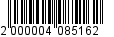 УТВЕРЖДЕНпостановлениемадминистрации от ______________ № ________Состав 
комиссии по подготовке проектов Правил землепользования и застройки
муниципальных образований Всеволожского муниципального районаЛенинградской областиПредседатель комиссии:Заместитель председателя комиссии:Секретари комиссии:Члены комиссии:____________Матюхина О.Н.- Начальник управления архитектуры 
и градостроительстваТарасова Т.А.- Начальник отдела архитектуры и строительства МКУ «ЦОФМУ» Всеволожского муниципального районаШелехова Э.П.- Ведущий специалист управления архитектуры 
и градостроительстваКонстантинова Ю.М.- Ведущий специалист сектора жилищно-коммунального строительства городаКовальчук О.В.- Глава МО «Всеволожский муниципальный район» Ленинградской области, депутат МО «Всеволожский муниципальный район» ЛО и МО «Токсовское городское поселение» Всеволожский муниципальный район ЛОКраскова Н.В.- Начальник отдела культуры администрации МО «Всеволожский муниципальный район» ЛО Дубровская Е.В.- Заместитель начальника управления 
по муниципальному имуществу Гулевская М.В.- Заместитель начальника юридического управленияКузнецов А.Н.- Главный специалист сектора 
по природопользованию и охране окружающей средыСафронкова Е.А. - Ведущий специалист управления архитектуры 
и градостроительстваКорнеев А.С. - Начальник сектора жилищно-коммунального строительства города(по согласованию)(по согласованию)- Главы администраций поселений- Представители Совета депутатов поселений.